1ADDENDUM DATE ADVERTISED: Feb 13, 2023ORIGINAL DATE ADVERTISED: Jan 27, 2023This Addendum provides the following clarifications and additional information about the referenced solicitation.Remove Exhibit 6A and 6B from the section “What to Submit” Page 4 in the Full RFA Document.Correct email in page 3 of Full RFA document to CPRES-CHS@kingcounty.govAdd the Pre-Conference recording and answers to questions (Exhibit 7)   https://bit.ly/3Io37yl  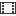 Exhibit 7 – Answers to Questions1.	How much work is expected to start in April vs. the beginning of the school year?While we typically start in Sept, in this particular RFA, the current provider is leaving at end of the school year. So, there has been a request from school leaders to engage with the new provider as soon as possible so there is an opportunity for engagement with the school community and to transition with the current provider. Examples of activities may include attending school wide events, attending events for 6th graders coming to the school in the spring and in August, staff meetings, family outreach, enrollment of students, and engaging with the current partner for transition.It is not required that clinical services would be provided by the awardee this spring since the current provider is there through the end of school year. 2.	In terms of $25K start up, is equipment an eligible expense under that? Yes. When submitting the budget, make sure to differentiate the April to August budget on the annotated budget form separate from the tab for the full school year budget time frame.3.	How would we manage the 30% while we start up in the first year?For the 12-month school year budget, the sponsor will leverage additional resources to amplify the scope and impact of FEPP Levy K-12 School Health investments. The sponsor is expected to contribute at least 30% of the total proposed school year 2023-2024 budget as well as budgets for all future school years funded by FEPP. Best Starts for Kids funding may not be used to meet the 30% requirement.  The $25, 000 for April – August is one-time funding and does not require the 30% match.4.	Who is the current provider? Why aren’t they continuing?There was a vacancy for the SBHC at Denny International in 2021 and so Public Health – Seattle & King County (PHSKC) filled in as a safety net provider and intended to be temporary in that space. They decided the temporary time is over and are now making it available for a provider to provide ongoing consistent care.5.	Letter of support – is there a limit on how many we can submit?One letter of support is required following the specifications in Exhibit 3.6.	Condition to start services in mid-august? Is that required?Yes, that is a condition of this grant – requested by the school. Summer services will not be expected in future years. We don’t require full time during those two weeks, we will negotiate a specific level of service for meeting needs around sports physicals, enrollment, school partnership development, etc.7.	Does the current provider, PHSKC, subcontract for mental health/behavioral health?Yes, PHSKC subcontracts with Kaiser who provides mental health/behavioral health services across the other SBHCs implemented by PHSKC. A list of SBHCs and the healthcare agencies that sponsor them are at our website: www.kingcountyschoolhealth.com8.	The RFA describes a possible procedure when only one application is received. Can you explain further?From the Full RFA document (page 20, section 2.19):“Procedure When Only One Application Is ReceivedIf the County receives a single responsive, responsible Application, the County may request an extension of the Application acceptance period and/or conduct a price or cost analysis on such Application. The Applicant shall promptly provide all cost or pricing data, documentation and explanation requested by the County to assist in such analysis. By conducting such analysis, the County shall not be obligated to accept the single Application; the County reserves the right to reject such Application or any portion thereof.” If there is only 1 application received, the application will be score according to the evaluation criteria. If this one application scores well then, they will be selected for this work.If the application is not selected or Public Health receive no applications, then Public Health can either do an addendum to extend the closing date or cancel the RFA altogether.All other terms of Request for Applications # 2023CHS409RFA	 remain unchanged.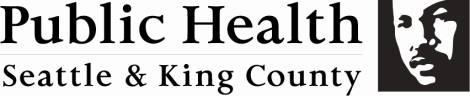 Contract, Procurement, and Real Estate Services
401 Fifth Avenue, Suite 1300Seattle, WA 98104
TTY Relay: 711Request for Applications # 2023CHS409RFA		Addendum1Request for Applications # 2023CHS409RFA		Addendum1Request for Applications # 2023CHS409RFA		Addendum1Title:School Based Health Center Services at Denny International Middle School (Seattle School District)Number:# 2023CHS409RFADue Date:No later than March 6, 2023, 2:00 PMContact:Saba Al Harazi- CPRES-CHS@kingcounty.gov